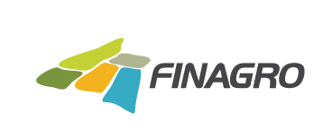 Anexo 7.5 Detalle de los campos para el reporte de siniestralidad.NombreValores VálidosObligatorioDescripciónNÚMERO_DE_POLIZASíCorresponde al número único de identificación de una póliza. Este número no admitirá ningún tipo de carácter especial (*-/&#"!); será el identificador de la póliza y sus cambios.FECHA_DE_OCURRENCIA_DEL_SINIESTROdd/mm/aaaaSÍ Corresponde a la fecha en la que se afecta el cultivo.UNIDADES_AFECTADASNuméricoSÍCorresponde a las hectáreas afectadas por el siniestro. Es obligatorio en caso de reportar siniestro.ESTADO_DEL_SINIESTRO1= En estudio
2 = Pagado
3 = ObjetadoSÍHace referencia al estado en el que se encuentra el Sinestro al momento de repórtalo a FINAGROIDENTIFICADOR_SINIESTROSSÍCorresponde al número único de identificación de un siniestro una vez se haya declarado como: En estudio, pagado u objetado. AMPARO_AFECTADOExceso de lluvia
Déficit de lluvia
Viento fuertes
Inundaciones
Heladas
Granizo
Deslizamiento
Avalancha
Incendio
Otra Natural (cual)
Biológica (cual)SÍCorresponde a la cobertura que se activó para reportar aviso o siniestro.VALOR_SINIESTRONuméricoSíSe refiere al valor neto del siniestro liquidado por la aseguradora al asegurado. Es decir, se refiere a la liquidación descontada el valor del deducible.OBSERVACION_SOBRE_EL_SINIESTROTextoSíSe justifican las demoras en el pago por los que no se originó pago de indemnización; porque no se alcanzó a activar el disparador. En términos generales, se describirá cualquier situación o proceso importante sobre el evento. Es obligatorio en caso de reportar siniestro en estado objetado.PRODUCTO_AGROPECUARIOTextoSÍIndica el nombre del producto agropecuario asegurado debe ser igual al registrado en el momento de solicitar el ISAFECHA_DE_PAGO_DEL_SINIESTROdd/mm/aaaaSÍEn el estado siniestro pagado es obligatorio indicar la fecha de pagoFECHA_DE_AVISO_DEL_SINIESTROdd/mm/aaaaSÍCorresponde a la fecha en la que la aseguradora recibe la notificación por parte del tomador y/o aseguradoMUNICIPIO_DANESíCódigo del Municipio del listado codificados por el DANE. debe ser igual al registrado en el momento de solicitar el ISA